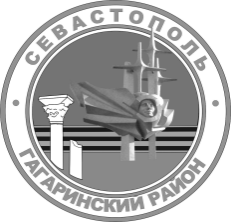 г. севастопольСОВЕТ ГАГАРИНСКОГО МУНИЦИПАЛЬНОГО ОКРУГА iI СОЗЫВАР Е Ш Е Н И ЕВНЕОЧЕРЕДНАЯ СЕССИЯ 25 ИЮЛЯ 2019 Г.	                       № 21	                Г. СЕВАСТОПОЛЬОб определении председательствующего на заседании внеочередной сессии Совета Гагаринского муниципального округа 25 июля 2019 года В соответствии с Федеральным законом от 06 октября 2003 г.                            № 131-ФЗ «Об общих принципах организации местного самоуправления в Российской Федерации», Законом города Севастополя от 30 декабря 2014 г.  № 102-ЗС «О местном самоуправлении в городе Севастополе», Уставом внутригородского муниципального образования города Севастополя Гагаринский муниципальный округ, принятым решением Совета Гагаринского муниципального округа от 01 апреля 2015 г. № 17 «О принятии Устава внутригородского муниципального образования города Севастополя Гагаринский муниципальный округ», Регламентом Совета Гагаринского муниципального округа, утвержденного решением Совета от 30 октября                    2018 г. № 122 «Об утверждении Регламента Совета Гагаринского муниципального округа в новой редакции», Совет Гагаринского муниципального округа Р Е Ш И Л: 1. Определить председательствующим на заседании внеочередной сессии Совета Гагаринского муниципального округа 25 июля 2019 года депутата Гагаринского муниципального округа – Лебедева Александра Валерьевича. 2.  Настоящее решение вступает в силу с момента его принятия.Председательствующий                                                                    А.В. Лебедев           